Supplementary Figure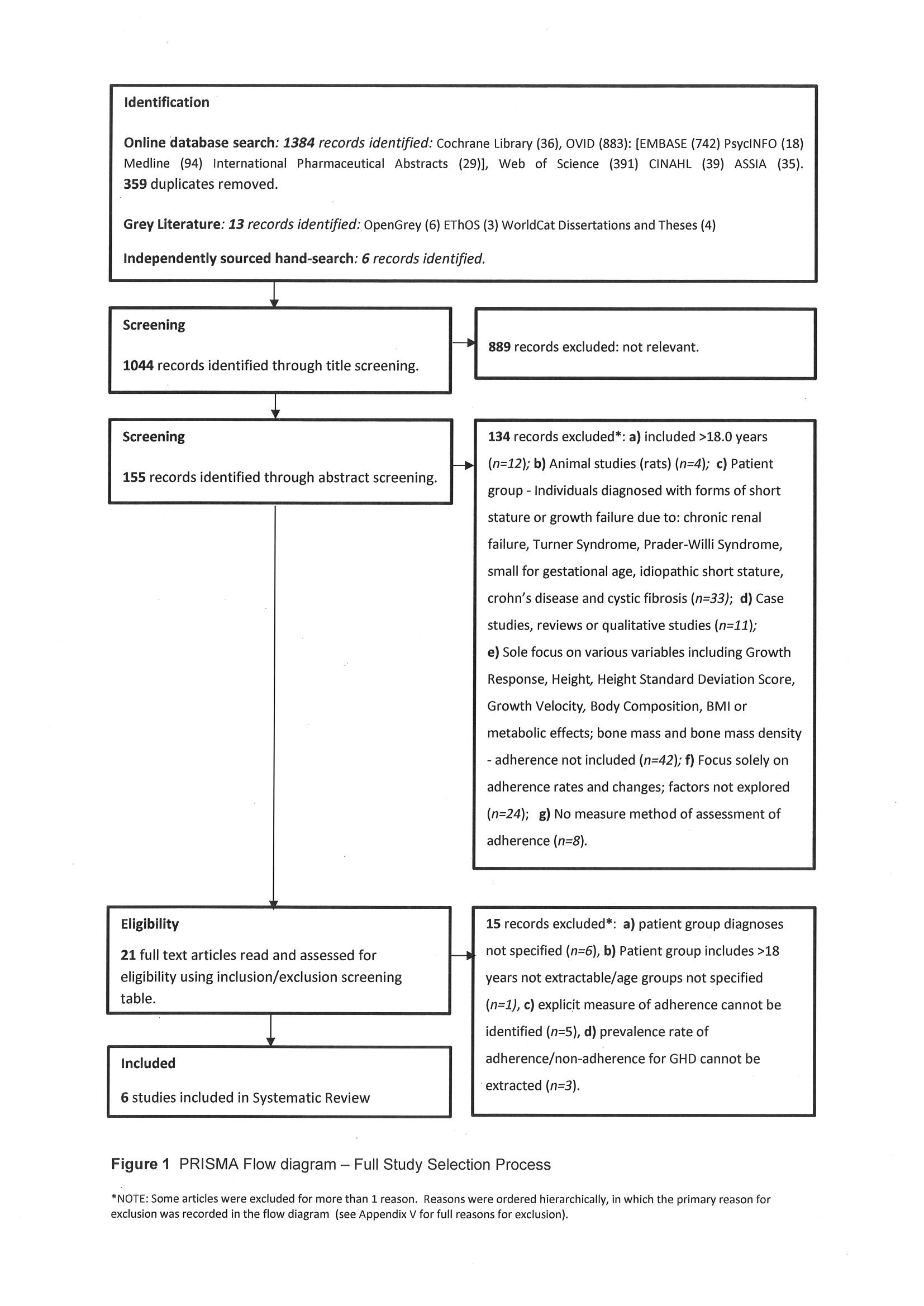 